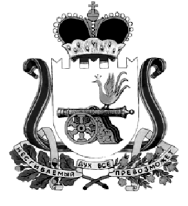 ТЕРРИТОРИАЛЬНАЯ ИЗБИРАТЕЛЬНАЯ КОМИССИЯ МУНИЦИПАЛЬНОГО ОБРАЗОВАНИЯ«КАРДЫМОВСКИЙ  РАЙОН» СМОЛЕНСКОЙ ОБЛАСТИПОСТАНОВЛЕНИЕ15  мая   2019 года                                                                                   № 90/382В соответствии с пунктом 11 статьи 63 Федерального закона от 12 июня 2002 года № 67-ФЗ «Об основных гарантиях избирательных прав граждан и права на участие в референдуме граждан Российской Федерации», пунктом 9 статьи 38 областного закона от 3 июля 2003 года № 41-з «О выборах органов местного самоуправления в Смоленской области»,  на основании постановления избирательной комиссии Смоленской области от 24 января 2019 года  № 93/689-6 «О возложении полномочий избирательных комиссий вновь образованных муниципальных образований Кардымовского района Смоленской области на территориальную избирательную комиссию «Кардымовский район» Смоленской области»,  территориальная избирательная комиссия муниципального образования «Кардымовский район» Смоленской областиП О С Т А Н О В И Л А:1. Определить, что передача избирательных бюллетеней для голосования по десятимандатному избирательному округу №1  на выборах депутатов Советов депутатов Шокинского сельского поселения Кардымовского района Смоленской области членам территориальной избирательной комиссии муниципального образования «Кардымовский район»  Смоленской области и уничтожения лишних избирательных бюллетеней (при их выявлении) будет производиться  «17» мая 2019 года с 15 часов по адресу: город Смоленск, улица Маршала Жукова, дом 16. 2. Осуществить передачу избирательных бюллетеней для голосования по десятимандатному избирательному округу  №1 на выборах депутатов Советов депутатов Шокинского сельского поселения Кардымовского района Смоленской области участковым избирательным комиссиям «20»мая 2019 года в 12 часов по адресу: Смоленская область, Кардымовский район, п. Кардымово, ул. Ленина, дом 18.3. Довести настоящее постановление до сведения лиц, указанных в пункте 9 статьи 38 областного закона от 3 июля 2003 года № 41-з «О выборах органов местного самоуправления в Смоленской области».О месте и  времени передачи избирательных бюллетеней для голосования по десятимандатному избирательному округу №1 на выборах депутатов Совета депутатов Шокинского сельского поселения Кардымовского района Смоленской области первого созываПредседатель комиссииЮ.Е. ФедороваСекретарь комиссии         И.В. Гудкова